Climate-KIC RIS Accelerator Programme- Application Form – STAGE 2 - year 2016 [Project Name]Are you applying as: Please tick only  one option among the following ones. Aspiring Entrepreneur (NOT REGISTERED COMPANY) Early stage Startup company already incorporated (up to 3 years at the time of application) operating in the low carbon market looking for support to improve its business model (REGISTERED COMPANY)For Aspiring EntrepreneurThis section must be filled in only if the business project is presented by NON registered companies. Project coordinator/contact personOther team member(s)Please replicate this table and all required information for each team member.Early stage Startup CompanyThis section must be filled in only if business project is presented by registered companies Company dataProject coordinator/contact person

Please attach photo (required) 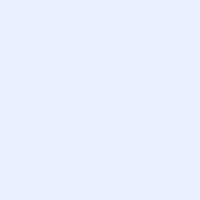 
Project industry: 		Please indicate industry (e.g. biotech, energy, financial services etc) 
Founder’s dream:		Your personal motivation [20 words max.]

Start-up mission: 		Your start-up’s mission statement [eg. ‘a PV panel on every roof’]
How did you find us?	Where did you hear about us? Did someone recommend you apply, if so, who?Project description [1 page max.] Market problem/opportunity :	Which market problem/opportunity do you plan to address? What customer need does your product/service fulfil?
Product / Service: 			What kind of product/service will you offer? 


Innovation:		What kind of technology are you using/developing and what is novel about it? Why is your solution better than other attempts / What’s your competitive advantage?
(Please mention any IP protection you have secured, do not disclose proprietary information)


Business model: 				How do you plan to earn money? What are you selling to whom?Climate impact: 		Describe in what way your start-up has a beneficial impact on climate change adaption or mitigation.	Team [1 page max.] 
Team/Partners: 	Please provide details on team members (current or future) and their current occupationLevel of commitment: 		How much time can each team member commit to the project during the next 3-6  months? What other existing commitments do they have? 

Subject matter expertise: 		What expertise do you or your team members have in this area?Roles and responsibilities: 		What is the envisaged role and what are the responsibilities of each team member?Entrepreneurial profile & motivation: 	What are your motivations to be an entrepreneur? What makes you a good team? Knowledge of the English languageClimate-KIC RIS Accelerator 2016 – EIT Regional innovation Scheme (EIT RIS) is a programme delivered in English. Consultancy, Materials and training activities will be delivered in this language. A good knowledge of the English language is therefore compulsory to take part in the programme activities. At least language level B2 – independent user/upper intermediate is requested.Confirm your knowledge of the English language by clicking here             Countries availablePlease, list the following main RIS countries (Bulgaria, Cyprus, Latvia, Malta, Portugal, Romania, Serbia, Slovenia) according to the place where you want to develop your project activities most:1 – 2 – 3 – 4 – 5 – 6 – 7 – 8 - Status and Development Plan [1 page max.] Status: 		What is the status of research and development of your technology / product? What can you say about “business development” activities? Have you already received some funding / participated in business plan competitions? Have you already participated in any entrepreneurial education programmes?Development plan, use of funds, deliverables and milestones: 	How do you plan to use the Climate-KIC financing? How will it create   business value for your project? Which milestones do you plan to achieve in the next 6 months? References [2-3]
Please provide names and contacts details of suggested external references on your personal skills as potential entrepreneur, as a team, as well as on your research/ professional skills within your area of expertise.StatementBy signing this application form, I undersign that the information here provided is complete, relevant, truthful and accurate. I understand that in case a grant is awarded any misrepresentation may lead Climate-KIC to seek refund.Place and date								(Signature)________________Attachments:CV(s)Business register informationPhotocopy of an Identity Document*Name*Surname*Role in business project*Main Address Civic number, street, zip code, town, province, country. *Second Address (if different)Civic number, street, zip code, town, province, country.*Country*Mobile number*E-mail addressSkype contact*Citizenship*Date of birth*Birth placeTown, province, country.*SexYour VAT code - if relevant to the business project*Your Tax code *Name*Surname*Role in the business project*Main Address Civic number, street, zip code, town, province, country. *Second Address (if different)Civic number, street, zip code, town, province, country.*Country*Mobile number*E-mail addressSkype contact*Citizenship*Date of birth*Birth placeTown, province, country.*SexYour VAT code - if relevant to the business project *Your Tax code *Name of the companyWebsiteDoes your company fulfills the criteria “operating in thel low carbon market” Y/N*Legal status of the company*Date of incorporation (DD/MM/YY)*Share capital (in euro)*Date of registration to the Chamber of Commerce * Registration number (REA)NACE code related to the main business activity*Address of the company registered office (sede legale)Civic number, zip code, city, province, country.*Address of the company operative office (if different)Civic number, zip code, city, province, country.*Country* Company VAT code Company Tax code *Phone*E-mail address of the company*Name and surname of the legal representative of the company*Tax code of the legal representative of the company*Name*Surname*Role in business project*Main Address Civic number, street, zip code, town, province, country. *Second Address (if different)Civic number, street, zip code, town, province, country.*Mobile number*Country*E-mail addressSkype contact*Citizenship*Date of birth*Birth placeTown, province, country.*Sex